THÔNG TIN NHANH VỀ TÌNH HÌNH ẢNH HƯỞNG BÃO SỐ 13 (BÃO VAMCO) ĐẾN VẬN HÀNH NGUỒN VÀ LƯỚI ĐIỆN KHU VỰC MIỀN TRUNG NGÀY 16/11/2020EVN cập nhật đến thời điểm chiều ngày  16/11/2020 khu vực bị ảnh hưởng bão số 13 (VAMCO) như sau: Vận hành các hồ thủy điện miền Trung: Hiện nay nước vẫn tiếp tục các hồ thủy điện thuộc EVN tại khu vực miền Trung. Tuy nhiên, do đã dự bão từ trước nên các hồ thủy điện này đang làm tốt công tác cắt lũ về hạ du. Danh sách các hồ đang xả với lưu lượng tương ứng như sau:Lưới điện cao áp:- Lưới điện 500kV: sự cố 02 đường dây, hiện nay đã khôi phục hoàn toàn.- Lưới điện 220kV: sự cố 01 đường dây; hiện nay đã khôi phục hoàn toàn.- Lưới điện 110kV: sự cố 05 đường dây và 02 TBA, dự kiến khôi phục hoàn toàn trong ngày 16/11.Lưới điện trung, hạ áp: Tại thời điểm ngày 15/11 ngay sau bão, các tỉnh Quảng Bình, Quảng Trị, Thừa Thiên Huế có đến khoảng 67% phụ tải bị mất điện do ảnh hưởng của bão, tuy nhiên với sự tập trung cao ứng trực, xử lý sự cố thì dự kiến trong ngày hôm nay 16/11 toàn bộ những khu vực có thể tiếp cận được sẽ được khôi phục cấp điện trở lại.Tại các tỉnh Quang Nam, Đà Nẵng, Quảng Ngãi đã cơ bản khôi phục cấp điện ngay trong ngày 15/11 trừ một số địa điểm bị ngập sâu, chia cắt, Công ty Điện lực chưa thể tiếp cận được.  THÔNG TIN LIÊN HỆ:Ban Truyền thông - Tập đoàn Điện lực Việt Nam;Email: bantt@evn.com.vnĐiện thoại: 024.66946405/66946413; Fax: 024.66946402Địa chỉ: Số 11 phố Cửa Bắc, phường Trúc Bạch, quận Ba Đình - Hà Nội;Website: www.evn.com.vn, www.tietkiemnangluong.vn            	Fanpage: www.facebook.com/evndienlucvietnam 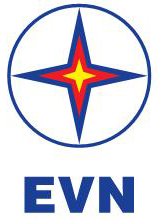 TẬP ĐOÀN ĐIỆN LỰC VIỆT NAMTHÔNG TIN BÁO CHÍHà Nội, ngày 16 tháng 11 năm 2020Tên hồLưu lượng nước về hồ (m3/s)Tổng lưu lượng về hạ du (m3/s)Lưu lượng xả tràn (m3/s)Lưu lượng chạy máy (m3/s)Tên hồLưu lượng nước về hồ (m3/s)Tổng lưu lượng về hạ du (m3/s)Lưu lượng xả tràn (m3/s)Lưu lượng chạy máy (m3/s)A Lưới69712843A Vương17476076Sông Tranh 23262126206Sông Bung 24833033Sông Bung 43211600160